Confirmation sponsor form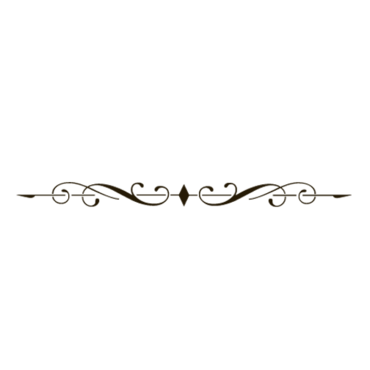 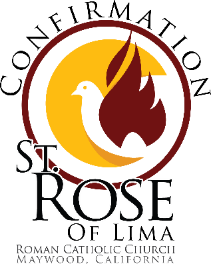 forma para padrinosI / Yo, _________________________________________________________________________				(Sponsor's Name / Nombre del Padrino o Madrina)have been asked by/ He sido elegido por _________________________________to be his/her sponsor / para ser su Padrino o Madrina           (Student's Name / Nombre del estudiante)	I live at / Vivo en: ________________________________________________________________                                                                  (address / Dirección)In the city of /en la ciudad de: _________________________ Cell:(     )   ____________________I belong to the following parish /Pertenezco a la Parroquia:__________________________________ I understand that according to the Canon Law code (874 and 893) a Confirmation Sponsor must:Entiendo que de acuerdo con el Código Canónico 874 y 893 Los requisitos para ser Padrino / Madrina son:Be a practicing Catholic, 16 years or older / Ser Católico (a) practicante, mayor de16 años de edad.Have received the Sacraments of Baptism, Holy Communion and Confirmation /Haber recibido los Sacramentos del Bautizo, Eucaristía y ConfirmaciónBe married in the Catholic Church (if married). / Haber recibido el Sacramento del Matrimonio (casado por la Iglesia), si está casado.Attend Mass every Sunday. / Asistir a Misa cada domingo.Receive the Sacraments of Penance and Holy Communion frequently. /Recibir los Sacramentos de Penitencia y Comunión frecuentementeLive daily Christian morals and a Catholic Christian lifestyle. / Vivir una vida cristiana con valores morales.Accompany my godson/daughter to the necessary meetings and activities previous to the Confirmation day. (These dates will be given to you in advance).Acompañar a su ahijado (a) a las actividades necesarias programadas antes del día de su Confirmación. (Estas fechas se le avisaran con anticipación)Attend a two-day Retreat. Asistir a un Retiro de Evangelización de dos días.I have read and understood my role as a Sponsor and promise to be faithful to my role. I declare that I meet the requirements to be a sponsor.Yo he leído y entiendo mi papel como Padrino /Madrina, prometo ser fiel a ello y declaro que cumplo con los requisitos para serlo.				       	________	                      	        _________________________________                  Sponsor's Signature / Firma del Padrino o Madrina	                                				Date / FechaPLEASE RETURN THE SPOR FORM TO THE OFFICE OF RELIGIOUS EDUCATION WITH THE SPONSOR’S RETREAT CERTIFICATE AS SOON AS POSIBLE SPONSOR’s interviewEntrevista Child’s Full Name / Nombre complete del ahijado (a): _________________________________________      Catechist: _____________________________________ Room: ______________________________Sponsor: Please complete this form, submit it to the Parish where you belong for authorization and return the forms to the Religious Education Office. Please call to make an appointment.    Por favor complete la siguiente forma y preséntela a su parroquia para su autorización y regrese la forma completa a la oficina de la iglesia Santa Rosa de Lima.Please answer the following questions before the interview with the pastor/delegate:Por favor conteste las siguientes preguntas antes de la entrevista con el Párroco/delegado1. Why would you like to share your faith and the love of God with your godson/daughter?   ¿Por qué quiere compartir la fe y el amor de Dios con su ahijado(a)?__________________________________________________________________________________________________________________________________________________________________________________________________________________2. What are you willing to do in order to help the candidate through their journey?   ¿Qué está dispuesto a hacer para ayudarle durante su preparación al Sacramento?__________________________________________________________________________________________________________________________________________________________________________________________________________________3. What do you think is your commitment with your godson/daughter, after he/she receives the             Sacrament?¿Cuál cree que será su compromiso con su ahijado(a) después de que él/ella reciba el Sacramento?______________________________________________________________________________________________________________________________________________________________________________________________________________________________________________________               ____________________________________      Sponsor’s Name / Nombre del Padrino o Madrina                    Sponsor’s Signature / Firma del Padrino o Madrina*********************************************************************************************************************As a Pastor/delegate of the above-named person, I confirm that he/she is ready to be a First Communion Sponsor. He / She meets all the requirements listed in Canon 874 and 893.Cómo párroco/delgado de la persona aquí nombrada, confirmo que él/ella es una persona capacitada para ser padrino/madrina y cumple los requisitos de acuerdo con el código canónico 874 y 893.THIS  MUST HAVE THE PASTOR/DELEGATE SIGNATURE AND THE SEAL OF THE SPONSOR'S CHURCH.ESTA FORMA DEBE DE TENER LA FIRMA DEL PARROCO/DELEGADO Y EL SELLO DE LA IGLESIA DEL PADRINO/MADRINA.___________________________________________                      _______________________          Pastor or Delegate Signature / Firma del Párroco o Delegado				      Date / FechaCOMPLETE ___________________